Ո Ր Ո Շ ՈՒ Մ
13 դեկտեմբերի 2019 թվականի   N 2334 ՎԱՆԱՁՈՐ ՔԱՂԱՔԻ ԵՐԵՎԱՆՅԱՆ ԽՃՈՒՂՈՒ ԹԻՎ 90/1 (ՊԱՅՄԱՆԱԿԱՆ) ՀԱՍՑԵԻ ԲՆԱԿԵԼԻ ՏԱՆ ՈՒ ՀՈՂԱՄԱՍԻ ՆԿԱՏՄԱՄԲ ՎԱՀԱԳ ՄՆԱՑԱԿԱՆԻ ԹՈՐՈՍՅԱՆԻ ՍԵՓԱԿԱՆՈՒԹՅԱՆ ԻՐԱՎՈՒՆՔԸ ՃԱՆԱՉԵԼՈՒ ԵՎ ՓՈՍՏԱՅԻՆ ՀԱՍՑԵ ՏՐԱՄԱԴՐԵԼՈՒ ՄԱՍԻՆ Հիմք ընդունելով Վահագ Մնացականի Թորոսյանի (ծնված՝ 02.10.1940թ.) լիազորված անձ Արմեն Վահագի Թորոսյանի (ծնված՝ 03.06.1970թ.) դիմումը, հանրային ծառայություններ մատուցող կազմակերպությունների եզրակացությունները, 17.10.2019թ. թիվ 3599 լիազորագիրը (նոտարական ակտի կոդ: 843-20191017-90-4246993), «Վանաձորի նախագծող» ՍՊԸ-ի կողմից 24.10.2019թ. տրված շինությունների տեխնիկական վիճակի վերաբերյալ թիվ ՎՆ1-172/19 Ի եզրակացությունը, «ԻՆԵՔՍ» ՍՊԸ-ի կողմից տրված մասնագիտական եզրակացությունն ու տեղագրական հատակագիծը, 18.10.2019թ. թիվ 3624 հայտարարությունը (նոտարական ակտի կոդ: 843-20191018-88-4249727), Բաժանորդի էպիկրիզը և հաշվի առնելով այն, որ Վանաձոր քաղաքի Երևանյան խճուղի թիվ 90/1 (պայմանական) հասցեում կառուցած բնակելի տունը և դրա զբաղեցրած ու սպասարկման  համար  անհրաժեշտ 399.4քմ մակերեսով հողամասը չեն գտնվում ՀՀ հողային օրենսգրքի 60-րդ հոդվածով սահմանված հողամասերի և ինժեներատրանսպորտային օբյեկտների օտարման գոտիներում,  չեն հակասում քաղաքաշինական նորմերին, չեն առաջացնում սերվիտուտ: Բնակելի տունը կառուցվել է 1992թ.-ին և դրա կառուցման ու սպասարկման համար անհրաժեշտ 399.4քմ մակերեսով հողամասը զբաղեցվել և շահագործվում է սկսած 1992թ.-ից:  	
Ղեկավարվելով 10.06.2008թ. «Իրավունք հաստատող փաստաթղթերը չպահպանված անհատական բնակելի տների կարգավիճակի մասին» ՀՀ օրենքով, ՀՀ կառավարության  2005թ. դեկտեմբերի 29-ի թիվ 2387-Ն որոշմամբ հաստատված կարգի 29-րդ կետի ա) ենթակետով՝ որոշում  եմ. 1. Ճանաչել Վահագ Մնացականի Թորոսյանի սեփականության իրավունքը մինչև 2001թ. մայիսի 15-ը Վանաձոր քաղաքի Երևանյան խճուղու թիվ 90/1 (պայմանական) հասցեում կառուցված իրավունք հաստատող փաստաթղթերը չպահպանված անհատական բնակելի տան կառուցման և սպասարկման համար անհրաժեշտ 399.4քմ մակերեսով հողամասի ու դրա վրա գտնվող բնակելի նշանակության բոլոր շինությունների նկատմամբ:2. Հողամասի սահմանները  որոշվում են  համայնքի ղեկավարի կողմից հաստատված հատակագծով:3. Վանաձոր քաղաքի Երևանյան խճուղի թիվ 90/1 (պայմանական) հասցեում կառուցած բնակելի տանը տրամադրել փոստային  հասցե` ք. Վանաձոր, Երևանյան խճուղի, թիվ 90/1-1 բնակելի տուն:ՀԱՄԱՅՆՔԻ ՂԵԿԱՎԱՐ`   ՄԱՄԻԿՈՆ ԱՍԼԱՆՅԱՆՃիշտ է՝ԱՇԽԱՏԱԿԱԶՄԻ  ՔԱՐՏՈՒՂԱՐ					 	 Ա.ՕՀԱՆՅԱՆ
ՀԱՅԱՍՏԱՆԻ ՀԱՆՐԱՊԵՏՈՒԹՅԱՆ ՎԱՆԱՁՈՐ ՀԱՄԱՅՆՔԻ ՂԵԿԱՎԱՐ
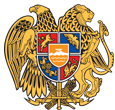 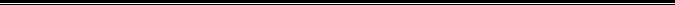 Հայաստանի Հանրապետության Լոռու մարզի Վանաձոր համայնք
Ք. Վանաձոր, Տիգրան Մեծի 22, Ֆաքս 0322 22250, Հեռ. 060 650044, 060 650040 vanadzor.lori@mta.gov.am, info@vanadzor.am